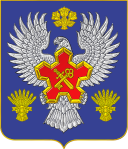 ВОЛГОГРАДСКАЯ ОБЛАСТЬ П О С Т А Н О В Л Е Н И ЕАДМИНИСТРАЦИИ ГОРОДИЩЕНСКОГО МУНИЦИПАЛЬНОГО РАЙОНАот 12 февраля 2013 г.  № 250Об утверждении Программы противодействия коррупции в Городищенском муниципальном районе на 2013-2015 годыВ целях реализации Федерального закона от 25 декабря 2008 г. № 273-ФЗ "О противодействии коррупции", Указа Президента Российской Федерации от 13 марта 2012 г. № 297 "О Национальном плане противодействия коррупции на 2012-2013 годы и внесении изменений в некоторые акты Президента Российской Федерации по вопросам противодействия коррупции", а также систематизации работы по предупреждению и устранению условий, способствующих возникновению и распространению коррупции, координации деятельности органов местного самоуправления Городищенского муниципального района и повышения эффективности взаимодействия с территориальными органами федеральных органов исполнительной власти, институтами гражданского общества, организациями и физическими лицами по противодействию коррупции п о с т а н о в л я ю:Утвердить прилагаемую Программу противодействия коррупции в Городищенском муниципальном районе на 2013-2015 годы.Признать утратившими силу:постановление администрации Городищенского муниципального района от 08 июня 2010 г. № 1205  «Об утверждении Программы противодействия коррупции в Городищенском муниципальном районе Волгоградской области на 2010-2012 годы»;постановление администрации Городищенского муниципального района от 07 июня 2012 г. № 1258 " О внесении изменений в постановление администрации Городищенского муниципального района от 08 июня 2010г.   №1205 «Об утверждении Программы противодействия коррупции в Городищенском муниципальном районе Волгоградской области на 2010-2012 годы». Настоящее постановление вступает в силу с 01 января 2013 г. и подлежит официальному опубликованию.Глава администрации Городищенского муниципального района		       					Т.В.КурдюковУТВЕРЖДЕНА постановлением администрации Городищенского муниципального района 							от 12 февраля 2013 г.  № 250ПРОГРАММА противодействия коррупции в Городищенском муниципальном районе Волгоградской области на 2013-2015 годыПаспорт Программы противодействия коррупции в  Городищенском муниципальном районе Волгоградской области на 2013-2015 годы1. ВведениеПроблема коррупции является чрезвычайно важной и насущной в политической, экономической, социальной жизни как России в целом, так и Городищенском муниципальном районе. Коррупция существует практически во всех сферах жизни общества, она проявляется в самых разнообразных формах и видах, деформирует существующие легальные методы и механизмы управления общественными процессами и влечет антисоциальные последствия.Коррупция имеет не только скрытый, но и согласительный характер совершения. В большинстве случаев она не влечет за собой жалоб, так как обе стороны получают выгоду от незаконной сделки.Противодействие коррупции требует проведения последовательной системной работы всего государства и общества по пресечению деятельности коррумпированных должностных лиц любого уровня и формированию действенных условий, препятствующих дальнейшему развитию коррупции.Преступные действия чиновников подрывают авторитет государственных органов и органов местного самоуправления у населения, препятствуют развитию предпринимательства, снижают активность бизнеса, негативно влияют на социально-экономическое развитие региона, что требует принятия скоординированных мер по устранению причин, порождающих коррупцию.Такая работа уже проводилась на территории Городищенского муниципального района посредством реализации мероприятий Программы противодействия коррупции в Городищенском муниципальном районе на 2010-2012 годы, утвержденной постановлением администрации Городищенского муниципального района от 08 июня 2010 г. № 1205 (далее именуется - Программа на 2010-2012 годы).В целях исполнения мероприятий Программы на 2010-2012 годы была обеспечена работа межведомственной комиссии по противодействию коррупции в Городищенском муниципальном районе, на заседаниях которой ежеквартально рассматривались вопросы согласно планам работы комиссии. Обеспечен контроль за исполнением принятых комиссией решений.В целях реализации положений Федерального закона от 21 ноября 2011 г. № 329-ФЗ "О внесении изменений в отдельные законодательные акты Российской Федерации в связи с совершенствованием государственного управления в области противодействия коррупции" проведена разработка (корректировка) нормативных правовых актов в области противодействия коррупции, а также иных организационных документов, включая должностные инструкции.В соответствии с Федеральным законом от 17 июля 2009 г. № 172-ФЗ "Об антикоррупционной экспертизе нормативных правовых актов и проектов нормативных правовых актов", постановлением Правительства Российской Федерации от 26 февраля 2010 г. № 96 "Об антикоррупционной экспертизе нормативных правовых актов и проектов нормативных правовых актов", Законом Волгоградской области от 13 июля 2009 г. № 1920-ОД "О дополнительных мерах по противодействию коррупции в Волгоградской области" и Положением об антикоррупционной экспертизе нормативных правовых актов и проектов нормативных правовых актов, принимаемых Городищенской районной Думой, утвержденными решением Городищенской районной Думы от 24 ноября 2010 г. №330, с целью устранения (недопущения принятия) правовых норм, которые создают предпосылки и (или) повышают вероятность совершения коррупционных действий, юридическими службами (юристами) органов местного самоуправления Городищенского муниципального района проводится антикоррупционная экспертиза нормативных правовых актов и проектов нормативных правовых актов.Проекты нормативных правовых актов Городищенского муниципального района, затрагивающие права, свободы и обязанности человека и гражданина, устанавливающие правовой статус организаций или имеющие межведомственный характер, размещаются на сайте администрации Городищенского муниципального района в подразделе "Антикоррупционная экспертиза нормативных правовых актов и проектов нормативных правовых актов" для проведения независимой антикоррупционной экспертизы.	В органах местного самоуправления Городищенского муниципального района утверждены и опубликованы перечни должностей муниципальной службы Городищенского муниципального района в органах местного самоуправления Городищенского муниципального района, при назначении на которые граждане и при замещении которых муниципальные служащие Городищенского муниципального района обязаны представлять сведения о своих доходах, об имуществе и обязательствах имущественного характера, а также сведения о доходах, об имуществе и обязательствах имущественного характера своих супруги (супруга) и несовершеннолетних детей.Постановлением администрации Городищенского муниципального района от 08.12.2011 г. №2451 «О представлении гражданами, претендующими на замещение должностей муниципальной службы Городищенского муниципального района Волгоградской области, и муниципальными служащими сведений о доходах, об имуществе и обязательствах имущественного характера» утверждены Положение о представлении гражданами, претендующими на замещение муниципальных должностей Городищенского муниципального района Волгоградской области в органах местного самоуправления Городищенского муниципального района, и лицами, замещающими муниципальные должности в органах местного самоуправления Городищенского муниципального района, сведений о доходах, об имуществе и обязательствах имущественного характера и формы справок о доходах, об имуществе и обязательствах имущественного характера.В целях обеспечения информационной открытости решений, принимаемых комиссиями по соблюдению требований к служебному поведению муниципальных служащих в органах местного самоуправления Городищенского муниципального района, замещающих должности муниципальной службы в органах местного самоуправления Городищенского муниципального района, и урегулированию конфликта интересов, органами местного самоуправления Городищенского муниципального района информация о деятельности указанных комиссий ежеквартально размещается на сайте администрации Городищенского муниципального района и в средствах массовой информации.С муниципальными служащими органов местного самоуправления Городищенского муниципального района проведены семинары-совещания по вопросам:заполнения сведений о доходах, об имуществе и обязательствах имущественного характера и типичных нарушениях, допущенных при представлении указанных сведений;организации и совершенствования взаимодействия правоохранительных и контрольно-надзорных органов при осуществлении проверок достоверности и полноты сведений о доходах, об имуществе и обязательствах имущественного характера, представляемых лицами, замещающими муниципальные должности муниципальной службы Городищенского муниципального района;практики применения законодательства о противодействии коррупции. Кроме того, реализация Программы на 2010-2012 годы позволила повысить уровень взаимодействия между органами местного самоуправления Городищенского муниципального района, правоохранительными и иными контролирующими органами в сфере противодействия коррупции.Несмотря на предпринимаемые меры коррупция, являясь неизбежным следствием избыточного администрирования, по-прежнему серьезно затрудняет нормальное функционирование всех общественных механизмов, препятствует проведению социальных преобразований и повышению эффективности экономики, вызывает в гражданском обществе серьезную тревогу и недоверие к институтам власти и управления. Данные обстоятельства требуют дальнейшего наращивания усилий по противодействию коррупции, использования программно-целевых методов, которые позволят обеспечить постоянный контроль за реализацией мероприятий Программы, изменение запланированных мероприятий, анализ достигнутых результатов и, при необходимости, внесение корректировок в перечень мероприятий Программы. При этом обеспечивается комплексность, неразрывность, последовательность и конкретность принимаемых мер по противодействию коррупции.В соответствии с Федеральным законом от 25 декабря 2008 г. № 273-Ф3 "О противодействии коррупции" и Указом Президента Российской Федерации от 13 марта 2012 г. № 297 "О Национальном плане противодействия коррупции на 2012-2013 годы и внесении изменений в некоторые акты Президента Российской Федерации по вопросам противодействия коррупции", а также учитывая высокую значимость и актуальность вопросов противодействия коррупции, приоритетным направлением противодействия коррупции является устранение или минимизация факторов, порождающих коррупцию или способствующих ее распространению.2. Цели и задачи Программы Целями Программы являются:искоренение причин и условий, порождающих коррупцию; 	исключение возможности проявления коррупции, ее влияния на активность и эффективность предпринимательства, деятельность органов местного самоуправления Городищенского муниципального района Волгоградской области, повседневную жизнь граждан;общественное осознание опасности коррупционных проявлений и их последствий;обеспечение защиты прав и законных интересов граждан, общества и государства от угроз, связанных с коррупцией;совершенствование системы противодействия коррупции в Городищенском муниципальном районе.Для эффективного достижения указанных целей требуется решение следующих задач:оценка существующего уровня коррупции;повышение осознания муниципальными служащими Городищенского муниципального района риска коррупционных действий и потерь от их совершения;устранение условий, порождающих коррупцию; 	предупреждение, выявление и пресечение коррупционных правонарушений, минимизация и (или) ликвидация их последствий;совершенствование кадровой политики и работы комиссий по соблюдению требований к служебному поведению муниципальными служащими Городищенского муниципального района и урегулированию конфликтов интересов;совершенствование организационного и методического обеспечения антикоррупционного мониторинга, исследование состояния коррупции и эффективности мер, принимаемых по ее предупреждению;вовлечение институтов гражданского общества в реализацию антикоррупционной политики;совершенствование организации антикоррупционной экспертизы нормативных правовых актов и их проектов, повышение ее результативности;антикоррупционная пропаганда, формирование атмосферы общественной нетерпимости к коррупции в различных ее проявлениях;содействие реализации прав граждан и организаций на доступ к информации о фактах коррупции и коррупционных факторах, а также на их свободное освещение в средствах массовой информации;обеспечение защиты прав и законных интересов граждан, организаций, общества и государства от негативных процессов и явлений, связанных с коррупцией.3. Направления реализации ПрограммыБазовыми направлениями реализации Программы являются:Обеспечение эффективной работы межведомственной комиссии по противодействию коррупции в Городищенском муниципальном районе (далее именуется - межведомственная комиссия).Основными функциями межведомственной комиссии являются координация антикоррупционной политики и контроль за ее проведением, что предполагает выработку и реализацию системы мер, направленных на ликвидацию (уменьшение) условий, порождающих, провоцирующих и поддерживающих коррупцию в ее проявлениях, обеспечение обоснованности и согласованности действий соответствующих территориальных органов федеральных органов исполнительной власти, органов исполнительной власти Волгоградской области и органов местного самоуправления муниципальных образований Волгоградской области в сфере антикоррупционной политики.Совершенствование системы и структуры органов местного самоуправления Городищенского муниципального района, оптимизация и конкретизация их полномочий.Реализация данного направления предусматривает: сокращение излишней численности муниципальных служащих Городищенского муниципального района с одновременным привлечением на муниципальную службу квалифицированных специалистов и созданием адекватных материальных стимулов в зависимости от объема и результатов работы;разработку и внедрение стандартов муниципальных услуг и регламентов исполнения муниципальных полномочий, а также оптимизацию и конкретизацию полномочий органов местного самоуправления Городищенского муниципального района и их работников, которые должны быть закреплены в должностных регламентах;осуществление комплекса организационных, разъяснительных и иных мер по соблюдению лицами, замещающими муниципальные должности Городищенского муниципального района, муниципальными служащими ограничений, запретов и по исполнению обязанностей, установленных в целях противодействия коррупции, в том числе ограничений, касающихся получения подарков;выработку оптимальной системы взаимодействия институтов гражданского общества и средств массовой информации с органами местного самоуправления Городищенского муниципального района, исключающей возможность как неправомерного вмешательства в деятельность муниципальных служащих Городищенского муниципального района, так и неправомерного отказа в доступе к информации о деятельности органов местного самоуправления Городищенского муниципального района;внедрение разработанной на федеральном уровне методики оценки эффективности внутренних систем выявления и профилактики коррупционных рисков.3.3. Совершенствование организации деятельности по размещению государственных и муниципальных заказов, которое предусматривает мониторинг указанной деятельности с разработкой и реализацией в установленном порядке предложений по обеспечению, открытости, добросовестной конкуренции и объективности при размещении заказов на поставку товаров, выполнение работ, оказание услуг для государственных нужд.3.4. Выработка антикоррупционных механизмов в кадровой политике в соответствии с законодательством о муниципальной службе, направленных на:исключение коррупционной составляющей в системе подбора и расстановки кадров, в том числе мониторинг конкурсного замещения вакантных должностей, ротации;предотвращение и урегулирование конфликтов интересов на муниципальной службе с преданием гласности каждого случая конфликта интересов и применения мер ответственности, предусмотренных законодательством Российской Федерации;предотвращение и устранение нарушений правил служебного поведения муниципальных служащих;дальнейшее совершенствование порядка прохождения муниципальной службы.Организация проведения антикоррупционной экспертизы, анализ коррупциогенности нормативных правовых актов и проектов нормативных актов органов местного самоуправления Городищенского муниципального района.Повышение эффективности использования общественных (публичных) слушаний, предусмотренных земельным и градостроительным законодательством Российской Федерации.Разработка и внедрение ведомственных программ (планов) противодействия коррупции в основных коррупционно опасных сферах регулирования.С целью эффективной реализации Программы необходимо разработать ведомственные программы (планы) противодействия коррупции, учитывающие специфику деятельности органа местного самоуправления Городищенского муниципального района.В отношении основных коррупционно опасных сфер регулирования, определяемых по результатам социологического исследования, программы (планы) противодействия коррупции согласовываются с межведомственной комиссией.Антикоррупционная пропаганда. Формирование нетерпимого отношения к проявлениям коррупции.Реализация данных направлений предусматривает использование средств массовой информации, изготовление наглядной агитации, проведение тематических конкурсов, формирование антикоррупционного мировоззрения.	3.8. Обеспечение доступа граждан к информации о деятельности органов местного самоуправления Городищенского муниципального района.Порядок предоставления гражданам информации о деятельности органов местного самоуправления Городищенском муниципальном районе по противодействию коррупции регламентируется статьей 6 Федерального закона от 09 февраля 2009 г. № 8-ФЗ "Об обеспечении доступа к информации о деятельности государственных органов и органов местного самоуправления", Законом Волгоградской области от 13 июля 2009 г. № 1920-ОД "О дополнительных мерах по противодействию коррупции".Антикоррупционный мониторинг.Антикоррупционный мониторинг проводится путем сбора и обобщения сведений о коррупционных факторах.Мероприятия по реализации Программы направлены на противодействие коррупции в целях ее снижения путем:формирования в обществе нетерпимости к коррупционному поведению;разъяснения муниципальным служащим основных положений международного, федерального и регионального законодательства о противодействии коррупции, повышения их квалификации;проведения антикоррупционной экспертизы нормативных правовых актов и их проектов;проведения антикоррупционного мониторинга;безусловного исполнения законодательства, регламентирующего прохождение муниципальной службы;развития институтов общественного контроля за соблюдением законодательства Российской Федерации о противодействии коррупции.Мероприятия по реализации Программы представлены в приложении 1.4. Организация управления Программой и контроль за ее исполнением,механизм реализации ПрограммыИсполнители мероприятий по реализации Программы в установленные приложением 1 сроки представляют управляющему делами администрации Городищенского муниципального района информацию о реализации предусмотренных мероприятий.Исполнители мероприятий несут ответственность за их качественное и своевременное исполнение, объективность представленной информации.5. Ожидаемые результаты реализации ПрограммыВ результате реализации Программы планируется: повышение уровня взаимодействия правоохранительных и иных государственных органов с институтами гражданского общества по вопросам противодействия коррупции и эффективности предупреждения коррупционных правонарушений;совершенствование нормативных правовых актов Городищенского муниципального района в сфере противодействия коррупции;сокращение числа коррупционных правонарушений на территории Городищенского муниципального района;минимизация последствий коррупционных правонарушений; укрепление доверия общества к государству и его структурам, повышение уважения граждан к муниципальной службе;повышение эффективности муниципального управления;создание негативного отношения к дарению (получению) подарков лицам в связи с их должностным положением или в связи с исполнением ими служебных обязанностей;повышение качества и доступности государственных и муниципальных услуг.6. Механизмы реализации Программы противодействия коррупции в Городищенском муниципальном районеМероприятия Программы реализуются на основании федерального законодательства, законодательства Волгоградской области и администрации Городищенского муниципального района.7. Основные целевые индикаторы и показатели ПрограммыОсновными целевыми индикаторами и показателями Программы являются:число выявленных коррупционных правонарушений со стороны должностных лиц органов местного самоуправления Городищенского муниципального района; оценка населением повышения степени открытости и прозрачности деятельности органов местного самоуправления Городищенского муниципального района (по данным социологических исследований);оценка уровня готовности населения совершать коррупциогенные поступки в различных ситуациях (по данным социологических исследований);снижение доли жителей Городищенского муниципального района, сталкивавшихся в муниципальных учреждениях, оказывающих услуги населению, с фактами коррупции (по данным социологических исследований);рост числа рассмотренных обращений граждан и организаций, поступивших на антикоррупционные горячие линии в органах местного самоуправления Городищенского муниципального района;рост числа публикаций по теме коррупции и противодействию коррупции, размещенных в средствах массовой информации (ежеквартально).ПРИЛОЖЕНИЕ 1к программе противодействия коррупции в Городищенском муниципальном районе на 2013-2015 годы	                                                           Приложение 2Перечень мероприятий по реализации программы противодействия коррупции в Городищенском муниципальном районе на 2013 – 2015 годы, подлежащих финансированиюНаименование Программы-Программа противодействия коррупции в Городищенском муниципальном районе на 2013-2015 годы (далее - ПрограммаОснование для разработки Программы-Федеральный закон от 25 декабря 2008 г. № 273-ФЗ "О противодействии коррупции", Указ Президента Российской Федерации от 13 марта 2012 г. № 297 "О Национальном плане противодействия коррупции на 2012-2013 годы и внесении изменений в некоторые акты Президента Российской Федерации по вопросам противодействия коррупции"Основной разработчик Программы-Управляющий делами администрации  Городищенского муниципального районаИсполнители Программы-Органы местного самоуправления муниципального районаМежведомственная комиссия по противодействию коррупции в Городищенском муниципальном районеЦели Программы-искоренение причин и условий, порождающих коррупцию;исключение возможности проявления коррупции, ее влияния на активность и эффективность предпринимательства, деятельность органов местного самоуправления муниципальных образований Городищенского муниципального района, повседневную жизнь граждан;общественное осознание опасности коррупционных проявлений и их последствий;обеспечение защиты прав и законных интересов граждан, общества и государства от угроз, связанных с коррупцией;совершенствование системы противодействия коррупции в Городищенском муниципальном районеЗадачи Программы-оценка существующего уровня коррупции; повышение осознания муниципальными служащими Городищенского муниципального района риска коррупционных действий и потерь от их совершения;устранение условий, порождающих коррупцию;предупреждение, выявление и пресечение коррупционных правонарушений, минимизация и (или) ликвидация их последствий;совершенствование кадровой политики и работы комиссий по соблюдению требований к служебному поведению муниципальными служащими Городищенского муниципального района и урегулированию конфликтов интересов;совершенствование организационного и методического обеспечения антикоррупционного мониторинга, исследование состояния коррупции и эффективности мер, принимаемых по ее предупреждению;вовлечение институтов гражданского общества в реализацию антикоррупционной политики;совершенствование организации антикоррупционной экспертизы нормативных правовых актов и их проектов, повышение ее результативности;антикоррупционная пропаганда, формирование атмосферы общественной нетерпимости к коррупции в различных ее проявлениях;содействие реализации прав граждан и организаций на доступ к информации о фактах коррупции и коррупционных факторах, а также на их свободное освещение в средствах массовой информации;обеспечение защиты прав и законных интересов граждан, организаций, общества и государства от негативных процессов и явлений, связанных с коррупциейОсновные мероприятия Программы-правовое обеспечение противодействия коррупции, разработка планов (программ) противодействия коррупции в основных коррупционно опасных сферах;меры по воспитанию уважительного отношения к закону и нетерпимого отношения к коррупции, правовому просвещению муниципальных служащих Городищенского муниципального района;антикоррупционная экспертиза ведомственных нормативных правовых актов и их проектов, а также проектов нормативных правовых актов;внедрение антикоррупционных механизмов в рамках реализации кадровой политики в органах местного самоуправления муниципальных образований Городищенского муниципального района;меры по совершенствованию управления органами местного самоуправления Городищенского муниципального района в целях предупреждения коррупции;обобщение и анализ информации о коррупционных правонарушениях;взаимодействие с правоохранительными органами и общественными организациями с целью профилактики коррупции;антикоррупционная пропаганда, формирование стойкого неприятия коррупции в обществе. Обеспечение доступа граждан к информации о деятельности органов местного самоуправления муниципальных образований Городищенского муниципального района.Сроки реализации Программы-2013-2015 годыОжидаемые результаты реализации Программы-повышение уровня взаимодействия правоохранительных и иных государственных органов с институтами гражданского общества по вопросам противодействия коррупции и эффективности предупреждения коррупционных правонарушений;совершенствование нормативной правовой базы Городищенского муниципального района в области противодействия коррупции;сокращение числа коррупционных правонарушений на территории Городищенского муниципального района;минимизация последствий коррупционных правонарушений;укрепление доверия общества к государству и органам местного самоуправления;повышение эффективности муниципального управления;создание негативного отношения к дарению (получению) подарков лицам в связи с их должностным положением или в связи с исполнением ими служебных обязанностейИндикаторы оценки эффективности Программы (антикоррупционных мер)-число выявленных коррупционных правонарушений со стороны должностных лиц органов местного самоуправления Городищенского муниципального района;оценка гражданами уровня информационной прозрачности деятельности органов местного самоуправления Городищенского муниципального района, уровень удовлетворенности заявителей качеством и доступностью государственных и муниципальных услуг (по данным социологических исследований); оценка уровня готовности населения совершать коррупционные поступки в различных ситуациях (по данным социологических исследований);рост числа публикаций по теме коррупции и противодействия коррупции, размещенных в средствах массовой информации;применение антикоррупционных стандартов, ограничений, запретов, предусмотренных федеральными законами от 27 июля 2004 г. № 79-ФЗ «О государственной гражданской службе Российской Федерации», от 02 марта 2007 г. № 25-ФЗ «О муниципальной службе в Российской Федерации», от 25 декабря 2008 г. № 273-Ф3 «О противодействии коррупции»Контроль за реализацией Программы-Координацию и контроль за реализацией программных мероприятий осуществляет межведомственная комиссия по противодействию коррупции в Городищенском муниципальном района№№п\пНаименование мероприятийСрок исполненияИсполнители 1.Работа межведомственной комиссии по противодействию коррупции в Городищенском муниципальном районе (далее именуется - межведомственная комиссия по противодействию коррупции)1.1.Организация взаимодействия органов местного самоуправления Городищенского муниципального района с территориальными органами федеральных органов исполнительной власти, органами местного самоуправления и общественными объединениями в целях противодействия коррупции2013-2015 г.г.Глава администрации, члены межведомственной комиссии по противодействию коррупции1.2.Организационное обеспечение деятельности межведомственной комиссии по противодействию коррупции2013-2015 г.г.Управляющий делами1.3.Участие институтов гражданского общества в подготовке и проведении совместных совещаний (рабочих встреч, комиссий) с межведомственной комиссией по противодействию коррупции2013-2015 г.г.2.Законодательное (правовое) обеспечение противодействия коррупции2.1.Разработка программ (планов) противодействия коррупции, учитывающих специфику деятельности органов местного самоуправления Городищенского муниципального районаЯнварь 2013 г.Органы местного самоуправ-ления Городищенского муниципального района3.Меры по воспитанию уважительного отношения к закону и нетерпимого отношения к коррупции, правовому просвещению муниципальных служащих3.1.Организация проведения занятий по повышению квалификации муниципальных служащих по вопросам, касающимся профилактики коррупционных и иных правонарушений на муниципальной службе2013-2015 г.г.Органы местного самоуправ-ления Городищенского муниципального района3.2Организация проведения занятий с муниципальными служащими по вопросам, касающимся профилактики коррупционных и иных правонарушений на муниципальной службе, в том числе в сфере управления государственными и муниципальными заказами2013-2015 г.г.Органы местного самоуправ-ления Городищенского муниципального района3.3Проведение комплекса организационных, разъяснительных и иных мер по недопущению муниципальными служащими Городищенского муниципального района поведения, которое может восприниматься окружающими как обещание или предложение дачи взятки либо как согласие принять взятку, или как просьба о даче взятки, с учетом положений международных актов в области противодействия коррупции, а также изучение Федерального закона от 04.05.2011 г. № 97-ФЗ "О внесении изменений в Уголовный кодекс Российской Федерации и Кодекс Рос-сийской Федерации об административных правонарушениях в связи с совершенст-вованием государственного управления в области противодействия коррупции»Январь-февраль 2013 г.Органы местного самоуправления Городищенского муниципального района4.Антикоррупционная экспертиза нормативных правовых актов и их проектов4.1Проведение антикоррупционной экспертизы проектов нормативных правовых актов в соответствии с Федеральным законом от 17 июля 2009 г. № 172-ФЗ "Об антикоррупционной экспертизе нормативных правовых актов и проектов нормативных правовых актов"2013-2015 г.г.Органы местного самоуправ-ления Городищенского муниципального района, юридический отдел администрации района4.2Осуществление в соответствии с Федеральным законом от 17 июля 2009 г. № 172-ФЗ "Об антикоррупционной экспертизе нормативных правовых актов и проектов нормативных правовых актов" сотрудничества с институтами гражданского общества при проведении антикоррупционной экспертизы нормативных правовых актов (проектов нормативных правовых актов)2013-2015 г.г. (по мере необходимости)Органы местного самоуправления Городищенского муниципального района5.Антикоррупционные механизмы в рамках реализации кадровой политики5.1Проведение проверок по поступившим уведомлениям о фактах обращения к муниципальным служащим в целях склонения их к совершению коррупционных правонарушений и направление материалов проверок в органы прокуратуры и иные федеральные государственные органы2013-2015 г.г.Органы местного самоуправления Городищенского муниципального района5.2Осуществление в установленном порядке проверок и применение соответствующих мер юридической ответственности по каждому выявленному случаю несоблюдения ограничений, запретов и неисполнения обязанностей, установленных в целях противодействия коррупции, нарушения ограничений, касающихся получения подарков и порядка сдачи подарка2013-2015 г.г.Органы местного самоуправления Городищенского муниципального района5.3Обеспечение участия специалистов органов местного самоуправления Городищенс-кого муниципального района по вопросам муниципальной службы в деятельности аттестационных, конкурсных комиссий и комиссий по соблюдению требовании к служебному поведению государственных гражданских служащих и урегулирова-нию конфликта интересов в органах исполнительной власти Волгоградской области2013-2015 г.г.Органы местного самоуправления Городищенского муниципального района5.4Осуществление комплекса организационных, разъяснительных и иных мер по соблюдению лицами, замещающими муниципальные должности Городищенского муниципального района и муниципальными служащими Городищенского муниципального района ограничений, запретов и исполнению обязанностей, установленных в целях противодействия коррупции, в том числе ограничении, касающихся получения подарков2013-2015 г.г.Органы местного самоуправления Городищенского муниципального района5.5Проведение анализа обращений граждан и юридических лиц в целях выявления информации о фактах коррупции со стороны муниципальных служащих и ненадлежащем рассмотрении обращений2013-2015 г.г.Органы местного самоуправ-ления Городищенского муниципального района5.6Проведение мероприятий по формированию в органах местного самоуправления Городищенского муниципального района негативного отношения к дарению подарков лицам, замещающим муниципальные должности Городищенского муни-ципального района, муниципальным служащим Городищенского муниципального района в связи с их должностным положением или в связи с исполнением ими служебных обязанностей2013-2015 г.г.Органы местного самоуправления Городищенского муниципального района5.7Издание нормативного правового акта, обязывающего лиц, замещающих муниципальные должности Городищенского муниципального района, муниципальных служащих Городищенского муниципального района, сообщать в случаях, установленных федеральными законами, о получении ими подарка в связи с их должностным положением или в связи с исполнением ими служебных обязанностейВ течение 3 меся-цев после издания Правительством Российской Феде-рации соответст-вующего типово-го нормативного актаАдминистрация района6.Меры по совершенствованию управления органами местного самоуправления Городищенского муниципального района целях предупреждения коррупции6.1Анализ нормативных правовых актов Городищенского муниципального района, регулирующих контрольные, разрешительные, регистрационные полномочия муниципальных  служащих на коррупциогенность6.2Рассмотрение в органах местного самоуправления Городищенского муниципального района вопросов  правоприменительной практики по результатам вступления в законную силу решений судов, арбитражных судов о признании  недействительными ненормативных правовых актов, незаконными решений и действий (бездействия) указанных органов в целях выработки и принятия мер по предупреждению и устранению причин выявленных нарушении2013-2015 г.г.Органы местного самоуправления Городищенского муниципального района6.3Организация предоставления государственных и муниципальных услуг по принципу «одного окна», в том числе на базе многофункциональных центров предоставления государственных и муниципальных услуг2013г.Органы местного самоуправ-ления Городищенского муниципального района6.4Осуществление внутриведомственного контроля за деятельностью подведомст-венных учреждений по предоставлению государственных и муниципальных услуг, целью которого является соблюдение установленных регламентов предоставления услуг2013-2015 г.г.Органы местного самоуправ-ления Городищенского муниципального района6.5Размещение административных регламентов предоставления государственных и муниципальных услуг на сайте администрации Городищенского муниципального района в соответствии с Федеральным законом от 27 июля 2010 г. № 210-ФЗ "Об организации предоставления государственных и муниципальных услуг"2013-2015 г.г.Органы местного самоуправления Городищенского муниципального района7.Обобщение и анализ информации о коррупционных правонарушениях7.1Проведение анализа деятельности комиссий по соблюдению требований к служебному поведению муниципальных служащих Городищенского муниципального района и урегулированию конфликта интересов в органах местного самоуправления Городищенского муниципального района. ЕжегодноОрганы местного самоуправления Городищенского муниципального района7.2Анализ результатов проведенных органами местного самоуправления Городи-щенского муниципального района проверок достоверности и полноты сведений о доходах, об имуществе и обязательствах имущественного характера, предс-тавленных муниципальными служащими Городищенского муниципального районаКадровая служба7.3Обобщение сведений о работе комиссий по соблюдению требований к служебному поведению муниципальных служащих Городищенского муниципального района и урегулированию конфликта интересов. Кадровая служба8.Взаимодействие с правоохранительными органами8.1Осуществление взаимодействия органов местного самоуправления Городищенского муниципального района с правоохранительными органами, органами прокуратуры, иными государственными органами и организациями при проведении проверок достоверности и полноты представленных лицами, замещающими муниципальные должности Городищенского муниципального района, муниципальными служащими Городищенского муниципального района при назначении на должность, поступлении на муниципальную службу Городищенского муниципального района сведений о доходах, об имуществе и обязательствах имущественного характера, а также при проведении проверок соблюдения указанными лицами ограничений и запретов, требований о предотвращении или урегулировании конфликта интересов, исполнения ими обязанностей, установленных Федеральным законом от 25.12.2008 г. № 273-Ф3 "О противодействии коррупции" и другими федеральными законами2013-2015 г.г. (по мере необходимости)Органы местного самоуправ-ления Городищенского муниципального района, кадровая служба8.2Представление в управление по работе с правоохранительными органами и воинскими подразделениями аппарата Губернатора и Правительства Волгоградской области информации о выявленных коррупционных правонарушениях в деятельности муниципальных служащих Городищенского муниципального района и принятых мерах по их устранениюОрганы местного самоуправления Городищенского муниципального района9.Проведение мероприятий по противодействию коррупции в основных коррупционно опасных сферах9.1Обеспечение целевого и эффективного использования бюджетных средств и внебюджетных источников финансирования, развития добросовестной конкуренции и совершенствования деятельности органов местного самоуправления Городищенского муниципального района в сфере размещения заказов для государственных и муниципальных нужд2013-2015 г.г.Органы местного самоуправления Городищенского муниципального района9.2Организация контроля за использованием государственного и муниципального имущества, в том числе земельных участков, и за порядком передачи прав на использование данного имущества и его отчуждения2013-2015 г.г.Глава администрации Городищенского муниципального района9.3Принятие мер по повышению эффективности использования общественных (публичных) слушаний, предусмотренных земельным и градостроительным законодательством Российской Федерации, при рассмотрении вопросов о предоставлении земельных участков, находящихся в государственной или муниципальной собственности2013-2015 г.гОрганы местного самоуправления Городищенского муниципального района10.Противодействие коррупции при помощи средств массовой информации, формирование стойкого неприятия коррупции в обществе10.1Информирование населения об использовании средств федерального бюджета (в том числе направленных на реализацию государственных программ), регионального и местных бюджетовежегодноГлава администрации Городищенского муниципального района10.2Обеспечение работы телефона доверия для обращения граждан по фактам коррупционной направленности с ежеквартальным представлением в управление по работе с правоохранительными органами и воинскими подразделениями аппарата Губернатора и Правительства Волгоградской области сведении о поступивших на него сообщениях и мерах реагированияОрганы местного самоуправления Городищенского муниципального района11.Контроль за исполнением настоящих мероприятий11.1Представление в управление по работе с правоохранительными органами и воинскими подразделениями аппарата Губернатора и Правительства Волгоградской области докладов о работе по предупреждению коррупции и мерах по совершенствованию этой работы для проведения обобщения и анализаОрганы местного самоуправления Городищенского муниципального района№ п/пНаименование мероприятияОбъем финансирования по годам (тыс.руб.)Объем финансирования по годам (тыс.руб.)Объем финансирования по годам (тыс.руб.)2013 год2014 год2015 год1.Проведение ежегодных комплексных исследований проявления коррупции (анкетирование, социологический опрос и так далее)-10,010,02.Издание печатной продукции (плакатов, буклетов, баннеров, бюллетеней, листовок), направленной на повышение уровня правовой грамотности и профилактики  коррупционных правонарушений-11